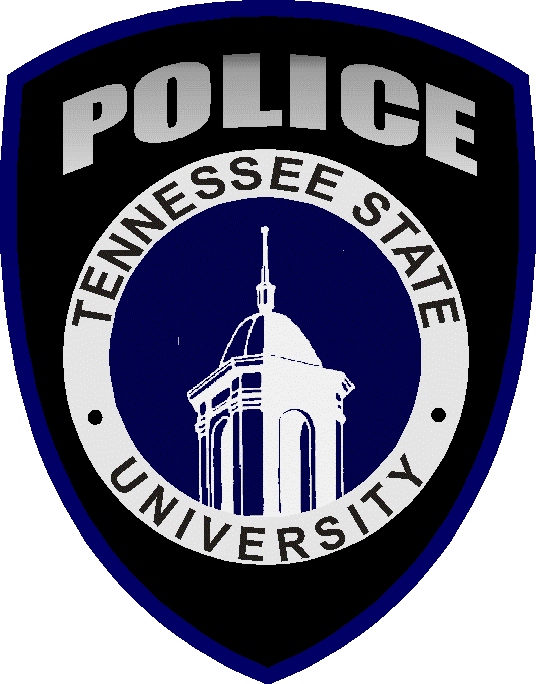 TENNESSEE STATE UNIVERSITY POLICE DEPARTMENTDAILY CRIME LOGJuly 2019Date and TimeComplaint #TSU - MPDLocationOffense ClassificationDate/TimeOccurredItems(s) Stolen Found/LostStatus07/07/2019170019-TSU-3143519-5106973401 Alameda StDrug/Narcotic Violation07/07/20191643N/AJR07/19/2019024319-TSU-3338819-5389683505 Clare AveRape07/19/20190137N/AClosed-Prosecution Declined